Pravidla pro přijímání dětí do 1. ročníku:V souladu s ustanovením 36 zákona č. 561/2004 Sb. o předškolním, základním, středním, vyšším odborném a jiném vzdělávání (školský zákon) a obecně závazné vyhlášky statutárního města Chomutova č. 5/2019 O stanovení školských obvodů, stanovuje ředitelka Základní školy Chomutov, Kadaňská 2334, kritéria přijetí žáků do 1. ročníku k základnímu vzdělávání.Uchazeči budou do l. ročníku základního vzdělávání přijímáni na základě žádosti zákonných zástupců podle těchto pravidel:Nejprve budou přijati uchazeči s místem trvalého pobytu ve školském obvodu města Chomutova č. 3, a to do výše povoleného počtu žáků uvedeného ve školském rejstříku. (§ 36 školského zákona)V případě převisu kapacity uchazeči s místem trvalého pobytu ve školském obvodu č. 3:Budou přednostně přijati uchazeči, kteří mají na ZŠ Chomutov, Kadaňská 2334 sourozence, který s nimi žije ve společné domácnosti.V případě převisu kapacity přijetím všech uchazečů bodu a), bude pořadí určeno losováním v 1. kole Pokud nebude naplněna kapacita ZŠ Chomutov, Kadaňská 2334, budou přijati uchazeči mimo školský obvod č. 3. Přednostně budou přijati uchazeči, kteří mají na ZŠ Chomutov, Kadaňská 2334 sourozence, který s nimi žije ve společné domácnosti. V případě převisu těchto uchazečů bude pořadí určeno podle losování ve 2. kole.V případě převisu, po přijetí všech uchazečů splňujících bod a), bude další pořadí určeno losováním ve 3. kole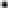 Kritéria pro přijímání žáků do 1. ročníku jsou platná od 1. dubna 2021 a jsou zveřejněna na veřejně přístupném místě a webových stránkách školy.V Chomutově, 15. března 2021Mgr. Ilona Zahálková, ředitelka školy